BODY PARTS SONG (MELODIJA MOJSTER JAKA)WRITTEN BY TEACHER PETRAHEAD AND SHOULDERS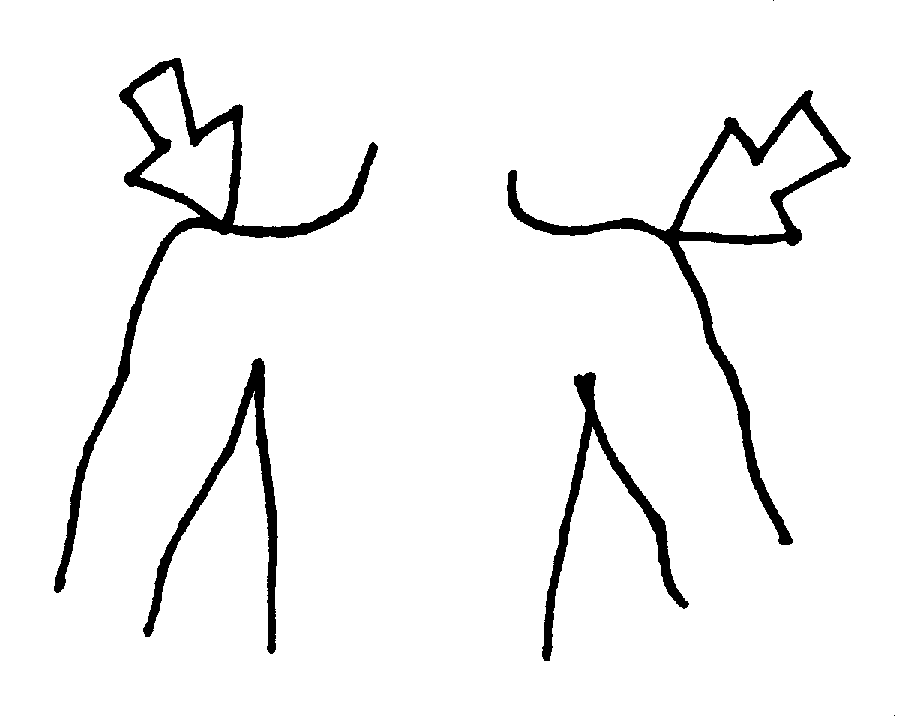 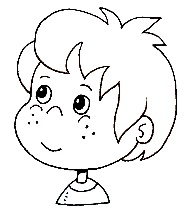 HEAD AND SHOULDERSNOSE AND EARS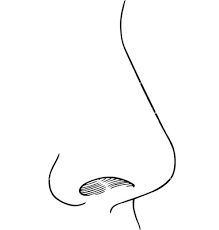 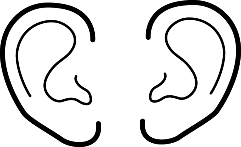 NOSE AND EARSMOUTH AND EYES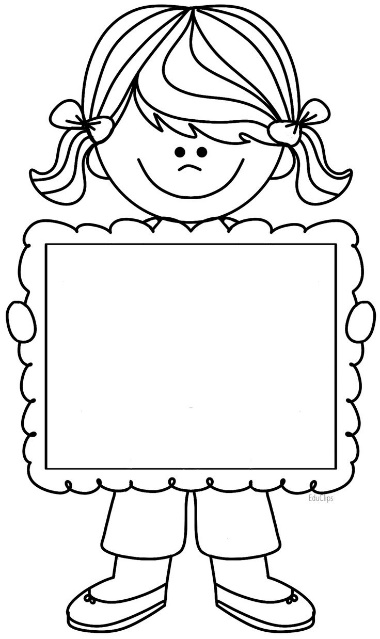 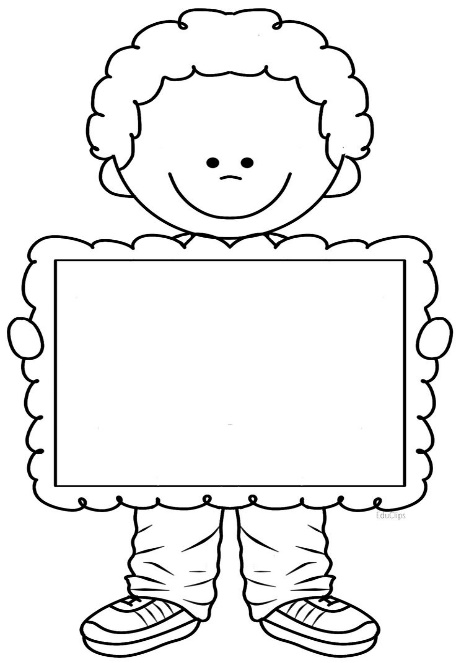 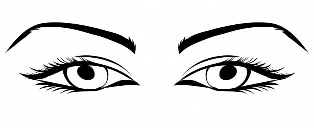 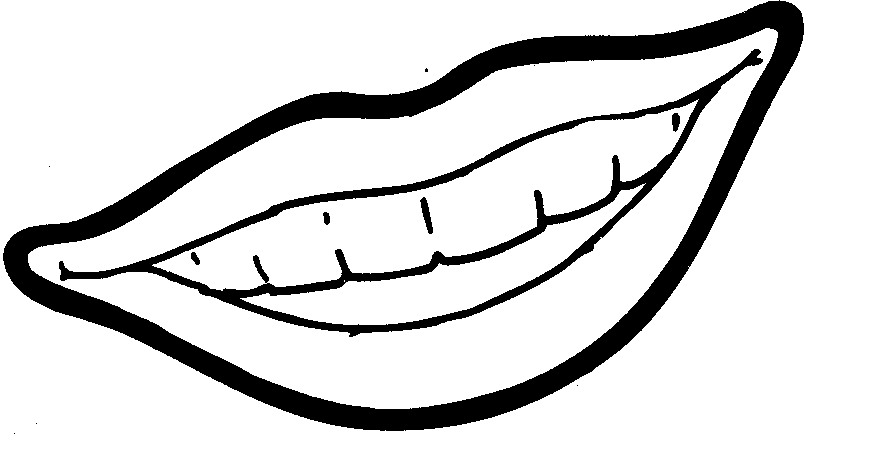 MOUTH AND EYESTHIS IS METHIS IS ME